МИНИСТЕРСТВО ТРУДА И СОЦИАЛЬНОЙ ЗАЩИТЫ РОССИЙСКОЙ ФЕДЕРАЦИИПРИКАЗот 24 ноября 2014 г. N 934нОБ УТВЕРЖДЕНИИ МЕТОДИЧЕСКИХ РЕКОМЕНДАЦИЙПО РАСЧЕТУ ПОТРЕБНОСТЕЙ СУБЪЕКТОВ РОССИЙСКОЙ ФЕДЕРАЦИИВ РАЗВИТИИ СЕТИ ОРГАНИЗАЦИЙ СОЦИАЛЬНОГО ОБСЛУЖИВАНИЯ <1>В соответствии с подпунктом 5.2.97(1) Положения о Министерстве труда и социальной защиты Российской Федерации, утвержденного постановлением Правительства Российской Федерации от 19 июня 2012 г. N 610 <2> (Собрание законодательства Российской Федерации, 2012, N 26, ст. 3528; 2013, N 22, ст. 2809; N 36, ст. 4578; N 37, ст. 4703; N 45, ст. 5822; N 46, ст. 5952; 2014, N 21, ст. 2710; N 26, ст. 3577; N 29, ст. 4160; N 32, ст. 4499; N 36, ст. 4868), приказываю:--------------------------------<1> Не нуждается в государственной регистрации (письмо Минюста России от 18 декабря 2014 г. N 01/118455-н).<2> Бюллетень трудового и социального законодательства РФ, 2012, N 7, с. 163 - 180.1. Утвердить прилагаемые методические рекомендации по расчету потребностей субъектов Российской Федерации в развитии сети организаций социального обслуживания.2. Настоящий приказ вступает в силу с 1 января 2015 года.Министртруда и социальной защитыРоссийской ФедерацииМ.ТОПИЛИНУтвержденык приказу Минтруда Россииот 24 ноября 2014 г. N 934нМЕТОДИЧЕСКИЕ РЕКОМЕНДАЦИИПО РАСЧЕТУ ПОТРЕБНОСТЕЙ СУБЪЕКТОВ РОССИЙСКОЙ ФЕДЕРАЦИИВ РАЗВИТИИ СЕТИ ОРГАНИЗАЦИЙ СОЦИАЛЬНОГО ОБСЛУЖИВАНИЯ1. Настоящие рекомендации разработаны с целью оказания методической помощи исполнительным органам государственной власти субъектов Российской Федерации по расчету потребности субъектов Российской Федерации в развитии сети организаций социального обслуживания, определяемой этими органами самостоятельно в рамках полномочий, установленных пунктом 1 части 1 статьи 8 Федерального закона от 28 декабря 2013 г. N 442-ФЗ "Об основах социального обслуживания граждан в Российской Федерации" <1> (Собрание законодательства Российской Федерации, 2013, N 52, ст. 7007; 2014, N 30, ст. 4257).--------------------------------<1> Бюллетень трудового и социального законодательства РФ, 2012, N 2, с. 13 - 31.2. Расчет потребности субъектов Российской Федерации в развитии сети организаций социального обслуживания рекомендуется осуществлять с учетом нуждаемости получателей социальных услуг в различных формах социального обслуживания, особенностей региона, в том числе плотности населения, дорожной и транспортной инфраструктуры, природно-климатических, географических, демографических, социально-экономических и иных особенностей субъекта Российской Федерации.3. Рекомендуемый расчет потребности субъекта Российской Федерации в развитии сети организаций социального обслуживания приведен в таблице:\ql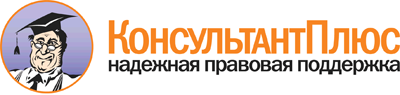 Приказ Минтруда России от 24.11.2014 N 934н
"Об утверждении методических рекомендаций по расчету потребностей субъектов Российской Федерации в развитии сети организаций социального обслуживания"Документ предоставлен КонсультантПлюс

www.consultant.ru

Дата сохранения: 03.07.2015Наименование организации социального обслуживанияЕдиница измеренияКоличественная величинаПримечанияОрганизации, осуществляющие стационарное социальное обслуживаниеОрганизации, осуществляющие стационарное социальное обслуживаниеОрганизации, осуществляющие стационарное социальное обслуживаниеОрганизации, осуществляющие стационарное социальное обслуживаниеДом-интернат (пансионат), в том числе малой вместимости, для престарелых и инвалидов, ветеранов войны и труда, милосердияМестоРекомендуется устанавливать исходя из расчета - 30 мест на 10 тысяч взрослого населения (лиц в возрасте старше 18 лет)Количество мест рекомендуется определять исходя из численности взрослого населения в муниципальном образовании (субъекте Российской Федерации)Специальный дом-интернат, в том числе для престарелыхОрганизация-Количество организаций на муниципальное образование (субъект Российской Федерации) рекомендуется определять исходя из численности получателей социальных услуг, нуждающихся в социальных услугах, оказываемых в организацииДом-интернат (пансионат) для детейМестоРекомендуется устанавливать исходя из расчета - 30 мест на 10 тысяч детей (лиц до достижения возраста 18 лет)Количество мест рекомендуется определять исходя из численности детского населения в муниципальном образовании (субъекте Российской Федерации)Психоневрологический интернат для взрослыхМестоРекомендуется устанавливать исходя из расчета - 30 мест на 10 тысяч взрослого населения (лиц в возрасте старше 18 лет)Количество мест рекомендуется определять исходя из численности взрослого населения в муниципальном образовании (субъекте Российской Федерации)Детский психоневрологический интернатМестоРекомендуется устанавливать исходя из расчета - 20 мест на 10 тысяч детей (лиц до достижения возраста 18 лет)Количество мест рекомендуется определять исходя из численности детского населения в муниципальном образовании (субъекте Российской Федерации)Дом-интернат для детей-инвалидовМестоРекомендуется устанавливать исходя из расчета - 20 мест на 10 тысяч детей (лиц до достижения возраста 18 лет)Количество мест рекомендуется определять исходя из численности детского населения в муниципальном образовании (субъекте Российской Федерации)Специальный дом для одиноких престарелыхОрганизация-Количество организаций рекомендуется определять исходя из численности одиноких престарелых в муниципальном образовании (субъекте Российской Федерации)Социально-оздоровительный центрОрганизация-Количество организаций на муниципальное образование (субъект Российской Федерации) рекомендуется определять исходя из численности получателей социальных услуг, нуждающихся в социальных услугах, оказываемых в организацииГеронтологический центрОрганизацияРекомендуется устанавливать исходя из расчета - 1 организация на 10 тысяч граждан в возрасте старше 75 летКоличество организаций рекомендуется определять исходя из численности в муниципальном образовании (субъекте Российской Федерации) граждан в возрасте старше 75 летГеронтопсихиатрический центрОрганизацияРекомендуется устанавливать исходя из расчета - 1 организация на 10 тысяч граждан в возрасте старше 75 летКоличество организаций рекомендуется определять исходя из численности в муниципальном образовании (субъекте Российской Федерации) граждан в возрасте старше 75 летОрганизации, осуществляющие полустационарное социальное обслуживаниеОрганизации, осуществляющие полустационарное социальное обслуживаниеОрганизации, осуществляющие полустационарное социальное обслуживаниеОрганизации, осуществляющие полустационарное социальное обслуживаниеСоциально-реабилитационный центр для несовершеннолетнихОрганизацияРекомендуется устанавливать исходя из расчета - 1 организация на 10 тысяч детей (лиц до достижения возраста 18 лет)При наличии в муниципальном образовании менее 10 тысяч детей рекомендуется создавать 1 организациюСоциально-реабилитационный центр (за исключением социально-реабилитационных центров для несовершеннолетних)Организация-Количество организаций на муниципальное образование (субъект Российской Федерации) рекомендуется определять исходя из численности получателей социальных услуг, нуждающихся в социальных услугах, оказываемых в организацииЦентр помощи детям, оставшимся без попечения родителейОрганизацияРекомендуется устанавливать исходя из расчета - 1 организация на 10 тысяч детей (лиц до достижения возраста 18 лет)При наличии в муниципальном образовании менее 10 тысяч детей рекомендуется создавать 1 центр или филиал, иное структурное подразделениеРеабилитационный центр для граждан с ограниченными возможностямиОрганизация-Количество организаций на муниципальное образование (субъект Российской Федерации) рекомендуется определять исходя из численности получателей социальных услуг, нуждающихся в социальных услугах, оказываемых в организацииРеабилитационный центр для детей и подростков с ограниченными возможностямиОрганизацияРекомендуется устанавливать исходя из расчета - 1 организация на тысячу детей и подростков с ограниченными возможностями (лиц до достижения возраста 18 лет)При наличии в муниципальном образовании менее 1 тысячи детей и подростков с ограниченными возможностями рекомендуется создавать 1 организациюКризисный центр помощи женщинамОрганизация-Количество организаций на муниципальное образование (субъект Российской Федерации) рекомендуется определять исходя из численности получателей социальных услуг, нуждающихся в социальных услугах, оказываемых в организацииЦентр психолого-педагогической помощи населениюОрганизацияРекомендуется устанавливать исходя из расчета - 1 организация на 50 тысяч населенияКоличество организаций рекомендуется определять исходя из численности населения в муниципальном образовании (субъекте Российской Федерации)Центр социального обслуживания населенияОрганизацияРекомендуется устанавливать исходя из расчета - 1 организация на 50 тысяч населенияРекомендуется на муниципальное образование создавать не менее 1 организации либо филиала, иного структурного подразделенияЦентр социальной адаптации (помощи), в том числе для лиц без определенного места жительства и занятийОрганизация-Количество организаций на муниципальное образование (субъект Российской Федерации) рекомендуется определять исходя из численности получателей социальных услуг, нуждающихся в социальных услугах, оказываемых в организации, но не менее 1 на субъект Российской ФедерацииДом ночного пребыванияОрганизация-Количество организаций на муниципальное образование (субъект Российской Федерации) рекомендуется определять исходя из численности получателей социальных услуг, нуждающихся в социальных услугах, оказываемых в организацииСоциальный приют (для детей)ОрганизацияРекомендуется устанавливать исходя из расчета - 1 организация на 10 тысяч детей (лиц до достижения возраста 18 лет)При наличии в муниципальном образовании менее 10 тысяч детей рекомендуется создавать 1 организациюСоциальный приют (за исключением социальных приютов для детей)Организация-Количество организаций на муниципальное образование (субъект Российской Федерации) рекомендуется определять исходя из численности получателей социальных услуг, нуждающихся в социальных услугах, оказываемых в организацииСоциальная гостиницаОрганизация-Количество организаций на муниципальное образование (субъект Российской Федерации) рекомендуется определять исходя из численности получателей социальных услуг, нуждающихся в социальных услугах, оказываемых в организацииОрганизации, осуществляющие социальное обслуживание на домуОрганизации, осуществляющие социальное обслуживание на домуОрганизации, осуществляющие социальное обслуживание на домуОрганизации, осуществляющие социальное обслуживание на домуЦентр социального обслуживания, в том числе комплексный и для граждан пожилого возраста и инвалидовОрганизацияРекомендуется устанавливать исходя из расчета - 1 организация на 50 тысяч населенияРекомендуется на муниципальное образование создавать не менее 1 организацииСпециализированная служба социально-медицинского обслуживания, в том числе граждан пожилого возраста и инвалидовСлужба-Количество служб (субъект Российской Федерации) рекомендуется определять исходя из численности получателей социальных услуг, нуждающихся в социальных услугах, оказываемых службамиЦентр социальной помощиОрганизация-Количество организаций на муниципальное образование (субъект Российской Федерации) рекомендуется определять исходя из численности получателей социальных услуг, нуждающихся в социальных услугах, оказываемых в организацииОрганизации, предоставляющие срочные социальные услугиОрганизации, предоставляющие срочные социальные услугиОрганизации, предоставляющие срочные социальные услугиОрганизации, предоставляющие срочные социальные услугиСлужба срочного социального обслуживания, в том числе экстренной психологической помощиСлужба-Количество служб на муниципальное образование (субъект Российской Федерации) рекомендуется определять исходя из численности получателей социальных услуг, нуждающихся в социальных услугах, оказываемых службамиКонсультативный центрОрганизация-Количество организаций на муниципальное образование (субъект Российской Федерации) рекомендуется определять исходя из численности получателей социальных услуг, нуждающихся в социальных услугах, оказываемых в организации